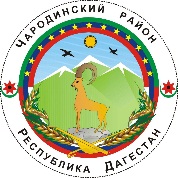 ____________________АДМИНИСТРАЦИЯМУНИЦИПАЛЬНОГО ОБРАЗОВАНИЯ «ЧАРОДИНСКИЙ РАЙОН»П О С Т А Н О В Л Е Н И Еот 23 января 2023 г. №7   с. ЦурибВ соответствии с постановлением Правительства Республики Дагестан            от 20 ноября 2019 года № 300 «Об утверждении государственной программы        Республики Дагестан «Развитие государственной гражданской службы Республики Дагестан, государственная поддержка развития муниципальной службы в             Республике Дагестан» и руководствуясь Федеральным законом от 02 марта 2007  года № 25-ФЗ «О муниципальной службе в Российской Федерации», Администрация муниципального образования «Чародинский район»  п о с т а н о в л я е т:    1. Утвердить прилагаемую муниципальную программу «Развитие                             муниципальной службы в муниципальном образовании «Чародинский район» Республики Дагестан на 2023-2025 годы» (далее- Программа). 2.   Настоящее постановление разместить на официальном сайте Администрации муниципального образования «Чародинский район» в информационно-телекоммуникационной сети «Интернет».3. Контроль исполнения настоящего постановления возложить на                     управляющего делами администрации муниципального образовании «Чародинский район».4. Постановление вступает в силу со дня его подписания.      Глава Администрации муниципального образования     «Чародинский район»                                                                М.А. Магомедов  ПриложениеУТВЕРЖДЕНАпостановлением администрации муниципального образования «Чародинский район»от «23» января 2023 г.№7МУНИЦИПАЛЬНАЯ ПРОГРАММА«Развитие муниципальной службы в муниципальном образовании «Чародинский район» Республики Дагестан  на 2023-2025 годы»ПАСПОРТ МУНИПАЛЬНОЙ ПРОГРАММЫ«Развитие муниципальной службы в муниципальном образовании  «Чародинский район» Республики Дагестан  на 2023-2025 годы»Характеристика проблемы и обоснование необходимости ее решенияМестное самоуправление представляет собой один из элементов политической системы современной России, обеспечивающих реализацию принципа народовластия. Будучи максимально приближенным к населению, оно является центральным звеном в механизме взаимодействия гражданского общества и государства.Механизмом и инструментом реализации функций и задач органов местного самоуправления является муниципальная служба. В связи с этим развитие и совершенствование муниципальной службы является одним из условий повышения эффективности взаимодействия общества и власти. Развитие муниципальной службы обеспечивается, муниципальными программами развития муниципальной службы. Вопросы организации и прохождения муниципальной службы в рамках предоставленных полномочий урегулированы нормативными правовыми актами Республики Дагестан и органов местного самоуправления в соответствии с действующим законодательством.В администрации муниципального образования «Чародинский район» Республики Дагестан осуществлен комплекс мероприятий, направленных на создание и совершенствование правовых, организационных, финансовых, методологических основ муниципальной службы и системы управлению ею, формирование высокопрофессионального состава муниципальных служащих.В настоящее время нормативными правовыми актами образования «Чародинский район» урегулированы основные вопросы муниципальной службы в рамках действующего законодательства Российской Федерации, Республики Дагестан.Гражданское общество к муниципальной службе предъявляет значительно возросшие требования. Отсюда возникает необходимость в разработке целевой программы развития муниципальной службы в муниципальном образования «Чародинский район» с целью развития кадрового потенциала муниципальной службы и повышения эффективности муниципального управления. Приоритетным направлением является формирование профессиональной компетентности муниципальных служащих, которая позволит успешно решать стратегические задачи экономического и социального развития района, прежде всего – это обучение кадров. Важная роль в повышении компетентности муниципальных кадров должна быть отведена их оценке, подбору и расстановке. Однако процедуры аттестации и квалификационного экзамена на сегодняшний день не выявили у муниципальных служащих творческого подхода к решению задач управления. Для эффективной работы муниципального служащего также необходимо решение задач по повышению престижа муниципальной службы, развитию корпоративной культуры и материально-информационного обеспечения управления.Самостоятельным направлением развития муниципальной службы в муниципальном образования «Чародинский район» является противодействие проявлению коррупционно опасных действий. При этом первоочередными мерами в этой сфере могут стать повышение эффективности взаимодействия администрации муниципального образования «Чародинский район» и общественных организаций, прозрачности их деятельности. Особое внимание уделяется формированию служебной этики, как системы моральных требований общества к поведению муниципальных служащих, социальному назначению их служебной деятельности.Таким образом, результатом программы развития муниципальной службы в муниципальном образования «Чародинский район» должно стать формирование нового типа муниципального служащего, имеющего профессиональное образование, обладающего широким кругозором, компетентного, умеющего применять в работе информационные технологии, способного принимать взвешенные управленческие решения, предлагать прогрессивные модели действия, прогнозировать стратегические задачи, направленные на социально-экономическое развитие территории.Основные цели и задачи ПрограммыПриоритетным направлением политики в рамках реализации Программы является выработка комплекса мероприятий, направленных на повышение эффективности органов местного самоуправления, обеспечение открытости, престижности муниципальной службы, профессионального статуса муниципальных служащих.Реализация Программы будет осуществляться по нескольким направлениям в  сферах нормативного правового и методического обеспечения развития муниципальной службы; совершенствования системы управления кадровым составом муниципальной службы; совершенствование системы дополнительного профессионального образования и профессионального развития муниципальных служащих, повышения из профессионализма и компетентности; повышения престижа муниципальной службы, создания эффективной системы взаимодействия с гражданским обществом; повышения статуса профессиональной деятельности муниципальных служащих; совершенствования антикоррупционных механизмов на муниципальной службе.Целями Программы являются:- развитие системы управления муниципальной службы в образования «Чародинский район» Республики Дагестан»;- формирование высококвалифицированного кадрового состава муниципальной службы, обеспечивающего эффективность муниципального управления;- повышение престижа муниципальной службы;- повышение уровня предоставления муниципальными служащими муниципальных услуг;- повышение эффективности муниципальной службы и результативности деятельности муниципальных служащих;- реализация мер по противодействию коррупции на муниципальной службе;- обеспечение открытости института муниципальной службы и ее доступности общественному контролю;- внедрение в систему профессионального развития муниципальных служащих новых форм, в том числе предусматривающих использование информационно-коммуникационных технологий;- внедрение современных информационно-коммуникационных технологий в работу кадровых подразделений;-государственная поддержка развития муниципальной службы.Для достижения указанных целей предполагается решение следующих задач:1. Совершенствование нормативно - правового регулирования муниципальной службы;2. Совершенствование организационных и правовых механизмов профессиональной служебной деятельности муниципальных служащих в целях повышения качества исполнения муниципальными служащими их должностных обязанностей и предоставления муниципальных услуг гражданам и организациям;3. Актуализация должностных регламентов муниципальных служащих с учетом меняющихся требований к профессиональному образованию, знаниям и умениям, в том числе умениям, свидетельствующим о наличии необходимых профессиональных и личностных качеств (компетенций), ориентированных на цели и задачи муниципального образования «Чародинский район» Республики Дагестан;4. Внедрение современных методов подбора квалифицированных кадров для муниципальной службы, оценки результатов служебной деятельности муниципальных служащих, а также создание условий для их должностного роста;5. Обеспечение открытости муниципальной службы в интересах развития гражданского общества и укрепления государства, а также объективного информирования общества о деятельности муниципальных служащих;6. Обеспечение подготовки квалифицированных кадров для муниципальной службы;7. Разработка механизма непрерывного профессионального развития муниципальных служащих с учетом индивидуальных планов их профессионального развития;8. Взаимодействие с институтами гражданского общества;9. Применение информационно-коммуникационных технологий в кадровой работе на муниципальной службе;10. Внедрение в кадровую работу муниципальной службы передовых технологий управления персоналом;11. Содействие в подготовке квалифицированных кадров муниципальной службы;12. Повышение доверия граждан к муниципальным служащим, обеспечение открытости и прозрачности муниципальной службы;13. Повышение престижа муниципальной службы;14. Развитие материально-технической базы.Сроки реализации ПрограммыПрограмма будет реализовываться в 2023-2025 годах. Муниципальному образовании «Чародинский район» предстоит:-  усовершенствовать систему в организации и развитии муниципальной службы; - создать оптимальные организационно - правовые механизмы развития муниципальной службы; - разработать новые современные методы кадровой работы; - повысить уровень профессиональной компетентности муниципальных служащих путем их целенаправленного профессионального развития; - внедрить механизмы противодействия коррупции на муниципальной службе; - провести комплекс мероприятий, направленных на повышение престижа муниципальной службы;-  улучшить материально-технические условия эффективного функционирования системы муниципальной службы; - по мере возможности обновить и модернизировать программное обеспечение, офисное и компьютерное оборудование. Достижение поставленных целей предусмотрено к концу 2025 года.Обоснование значений целевых индикаторов и показателейРеализация Программы предполагает достижение следующих результатов:- совершенствование муниципального управления; -внедрение на муниципальной службе современных кадровых, информационных, образовательных и управленческих технологий;- решением проблем укрепления кадрового потенциала муниципального образования «Чародинский район» для различных сфер экономики, а также эффективного использования имеющихся ресурсов и потенциала;-обеспечение наиболее рационального управления формированием и исполнением муниципального заказа на дополнительное профессиональное образование муниципальных служащих;-повышение эффективности антикоррупционных механизмов в рамках реализации кадровой политики, правового просвещения муниципальных служащих по вопросам соблюдения законодательства в сфере противодействия коррупции, выявления и разрешения конфликта интересов на муниципальной службе;-обеспечение открытости муниципальной службы и объективного информирования общества о деятельности муниципальных служащих.Оценка степени достижения поставленных целей и задач осуществляется исходя из отношений целевых индикаторов к показателям непосредственных результатов реализации программных мероприятий по итогам реализации за отчетный год и в целом за весь период реализации Программы. Целевые индикаторы и показатели эффективности реализации Программы приведены в приложении № 1 к настоящей Программе.Ресурсное обеспечение Программы, объемы и источники финансированияПрограмма будет реализовываться в 2023-2025 годах. Управление Программой осуществляется администрацией муниципального образования «Чародинский район», которая осуществляет непосредственный контроль за ее реализацией и несет ответственность за эффективность и результативность Программы.Общая координация и контроль хода реализации Программы также осуществляется администрацией муниципального образования «Чародинский район». Проверка целевого использования средств, выделенных на реализацию мероприятий Программы, осуществляется в соответствии с действующим законодательством.Управление Программой и контроль за ходом ее реализации осуществляется путем:- координации действий всех субъектов Программы;- ежегодного уточнения затрат по программным мероприятиям, состава исполнителей;- обеспечения эффективного и целевого использования финансовых средств, качества проводимых мероприятий и выполнения сроков реализации;- регулярного мониторинга ситуации и анализа эффективности проводимой работы;- предоставления в установленном порядке отчетов о ходе реализации Программы.Прогнозируемый объем финансирования Программы на 2023 – 2025 годы составляет 315.00 тысяч рублей, из них:в 2023 году – предусматривается 105.00 тысяч рублей, в том числе в виде субсидий, из республиканского бюджета Республики Дагестан – 100.00 тысяч рублей, за счет средств местного бюджета – 5.00 тыс. рублей;в 2024 году – предусматривается 105.00 тысяч рублей, в том числе в виде субсидий, из республиканского бюджета Республики Дагестан - 100,00 тысяч рублей, за счет средств местного бюджета – 5 000.00 тыс. рублей;в 2025 году – предусматривается 105.00 тысяч рублей, в том числе в виде субсидий, из республиканского бюджета Республики Дагестан – 100.00 тысяч рублей, за счет средств местного бюджета – 5.00 тыс. рублей.Объемы финансирования Программы подлежат ежегодному уточнению, исходя из возможностей бюджета муниципального образования «Чародинский район» на очередной финансовый год.6. Перечень мероприятий Программы. Механизм реализации ПрограммыКомплекс мероприятий, обеспечивающих достижение поставленных Программой задач, предполагается осуществлять по следующим основным направлениям:совершенствование нормативно-правовой базы по вопросам развития муниципальной службы;совершенствование системы профессионального развития муниципальных служащих, повышение их профессионализма и компетентности;совершенствование системы подготовки кадров и дополнительного профессионального образования муниципальных служащих;повышение престижа муниципальной службы. Обеспечение открытости муниципальной службы, расширение общественного участия;повышение эффективности муниципальной службы и результативности профессиональной служебной деятельности муниципальных служащих;совершенствование антикоррупционных механизмов на муниципальной службе.Для решения поставленных в Программе задач по каждому основному направлению определяются мероприятия, предусмотренные в Перечне основных мероприятий Программы (приложение к настоящей Программе).Перечень мероприятий Программы приведен в приложении № 2 к настоящей Программе.7. Ожидаемые результаты реализации ПрограммыВ результате реализации мероприятий Программы должны быть обеспечены:- повышение эффективности деятельности органов местного самоуправления;- повышение объективности и прозрачности процедуры проведения конкурсов на включение в кадровый резерв органов местного самоуправления и на замещение вакантных должностей муниципальной службы;- профессиональное развитие муниципальных служащих;- совершенствование механизма противодействия коррупции при прохождении муниципальной службы;- совершенствование работы, направленной на применение мер по предупреждению коррупции в рамках законодательства о муниципальной службе;- повышение престижа и привлекательности муниципальной службы;- повышение эффективности кадровой политики в целях улучшения кадрового состава муниципальных служащих;- обеспечение открытости муниципальной службы и подконтрольности деятельности органов местного самоуправления институтам гражданского общества.8. Оценка социально-экономической и экологическойэффективности реализации ПрограммыПрограмма направлена на решение вопросов повышения эффективности деятельности органа местного самоуправления, подбора и подготовки высокопрофессионального кадрового состава, а также в целях дальнейшего социально-экономического развития.Принятие Программы направлено на создание механизмов достижения целей планомерного, последовательного и долгосрочного развития муниципальной службы. При этом стратегическими ориентирами и концептуальными направлениями программы являются совершенствование профессиональной служебной деятельности муниципальных служащих и перспективное развитие муниципальной службы как социально-правовых институтов.Последовательная и комплексная реализация Программы в целом позволит улучшить качественные характеристики кадрового состава муниципальной службы и соответственно повысить эффективность деятельности органов местного самоуправления. Сведенияоб опубликовании МНПАОб утверждении муниципальной программы «Развитие муниципальной службы в муниципальном образовании «Чародинский район» Республики Дагестан на 2023-2025 годы»Наименование ПрограммыМуниципальная программа «Развитие муниципальной службы в муниципальном образовании «Чародинский район»  на 2023-2025 годы»Основание разработки      ПрограммыФедеральный закон от 06 октября 2003 года № 131-ФЗ «Об общих принципах организации местного самоуправления в Российской Федерации», Федеральный закон от 02 марта 2007 года № 25-ФЗ «О муниципальной службе в Российской Федерации», постановление Правительства  Республики Дагестан от 20 ноября 2019 года № 300 «Об утверждении государственной программы Республики Дагестан «Развитие государственной гражданской службы Республики Дагестан, государственная поддержка развития муниципальной службы в Республике Дагестан на 2023-2025 годыУчастники Программы  Администрация муниципального образовании «Чародинский район» Республики ДагестанОсновные разразработчики Программы  Администрация образовании «Чародинский район» Республики ДагестанИсполнители  ПрограммыАдминистрация муниципального образовании «Чародинский район» Республики ДагестанЦели Программы - развитие системы управления муниципальной службы в муниципальном образовании «Чародинский район» Республики Дагестан;- формирование высококвалифицированного кадрового состава муниципальной службы, обеспечивающего эффективность муниципального управления;- повышение уровня предоставления муниципальными служащими муниципальных услуг;- повышение эффективности муниципальной службы и результативности деятельности муниципальных служащих;- реализация мер по противодействию коррупции на муниципальной службе;- обеспечение открытости института муниципальной службы и ее доступности общественному контролю;- внедрение в систему профессионального развития муниципальных служащих новых форм, в том числе предусматривающих использование информационно-коммуникационных технологий;-внедрение современных информационно-коммуникационных технологий в работу кадровых подразделений;-государственная поддержка развития муниципальной службыЗадачи Программы1. Совершенствование нормативно - правового регулирования муниципальной службы.2. Совершенствование организационных и правовых механизмов профессиональной служебной деятельности муниципальных служащих в целях повышения качества исполнения муниципальными служащими их должностных обязанностей и предоставления муниципальных услуг гражданам и организациям.3.Актуализация должностных регламентов муниципальных служащих с учетом меняющихся требований к профессиональному образованию, знаниям и умениям, в том числе умениям, свидетельствующим о наличии необходимых профессиональных и личностных качеств (компетенций), ориентированных на цели и задачи муниципального образовании «Чародинский район» Республики Дагестан.4.Внедрение современных методов подбора квалифицированных кадров для муниципальной службы, оценки результатов служебной деятельности муниципальных служащих, а также создание условий для их должностного роста.5.Обеспечение открытости муниципальной службы в интересах развития гражданского общества и укрепления государства, а также объективного информирования общества о деятельности муниципальных служащих.6.Обеспечение подготовки квалифицированных кадров для муниципальной службы.7.Разработка механизма непрерывного профессионального развития муниципальных служащих с учетом индивидуальных планов их профессионального развития.8.Взаимодействие с институтами гражданского общества.9.Применение информационно-коммуникационных технологий в кадровой работе на муниципальной службе.10.Внедрение в кадровую работу муниципальной службы передовых технологий управления персоналом.11.Содействие в подготовке квалифицированных кадров муниципальной службы.12. Повышение доверия граждан к муниципальным служащим, обеспечение открытости и прозрачности муниципальной службы. 13. Повышение престижа муниципальной службы.14. Развитие материально-технической базы.Целевые индикаторы и показатели Программы- доля вакантных должностей муниципальной службы, замещенных из кадрового резерва;-доля должностей муниципальной службы, для которых утверждены должностные регламенты, соответствующие установленным требованиям;-доля муниципальных служащих, личные дела которых внесены в Единую систему управления кадровым составом государственной гражданской службой Российской Федерации (далее – Единая система);-доля муниципальных служащих, прошедших входное тестирование перед началом обучения;-доля муниципальных служащих, прошедших обучение и удовлетворенных его качеством;-количество муниципальных служащих, направляемых на получение дополнительного профессионального образования:-на курсы повышения квалификации;- по программе профессиональной переподготовки;-количество лиц, замещающих муниципальные должности и муниципальных служащих ( в том числе муниципальных служащих и граждан, состоящих в кадровом резерве администрации МО «Чародинский район» Республики Дагестан), направляемых для получения дополнительного профессионального образования:- на курсы повышения квалификации;- по программе профессиональной переподготовки. Сроки (этапы) реализации Программы 2023-2025 годыОбъемы и источники финансирования Программы  - прогнозируемый объем финансирования Программы   на 2023 – 2025 годы составляет 315 000.00   рублей, из них:в 2023 году – предусматривается 105 000.00   рублей, в том числе в виде субсидий, из республиканского бюджета Республики Дагестан  - 100 000.00 рублей, за счет средств  местного бюджета – 5 000.00   рублей;в 2024 году – предусматривается 105 000.00   рублей, в том числе в виде субсидий, из республиканского бюджета Республики Дагестан  - 100 000.00 рублей, за счет средств  местного бюджета – 5 000.00   рублей;;в 2025 году – предусматривается 105 000.00   рублей, в том числе в виде субсидий, из республиканского бюджета Республики Дагестан  - 100 000.00 рублей, за счет средств  местного бюджета – 5 000.00   рублей;.Ожидаемые конечные        результаты реализации Программы    - повышение эффективности деятельности органа местного самоуправления муниципального образования «Чародинский район» Республики Дагестан;-формирование высокопрофессиональной муниципальной службы, обеспечивающей качественное выполнение государственных задач и государственных функций, возложенных на органы местного самоуправления;-повышение объективности и прозрачности процедуры проведения конкурсов на включение в кадровой резерв на замещение должностей муниципальной службы;-ускоренное внедрение информационно-коммуникационных технологий в целях повышения качества кадровой работы;-координация деятельности при решении вопросов поступления на муниципальную службу, формирование кадрового резерва, прохождения и прекращения муниципальной службы, ведения Реестра муниципальных служащих муниципального образования «Чародинский район», использования кадрового резерва, подготовки, переподготовки, повышения квалификации муниципальных служащих;-совершенствование системы профессионального развития муниципальных служащих, актуализация содержания программ дополнительного профессионального образования муниципальных служащих;-повышение престижа и привлекательности муниципальной службы;-обеспечение открытости муниципальной службы и объективного информирования общества о деятельности муниципальных служащих;-повышение уровня доверия граждан к деятельности органов местного самоуправления.Наименование МНПАОфициальное опубликование/ размещение   Постановление   -  Об утверждении муниципальной программы «Развитие муниципальной службы в муниципальном образовании «Чародинский район» Республики Дагестан на 2023-2025 годы»Размещен на сайте МО-Чарода.РФ,      в разделе «Документы»